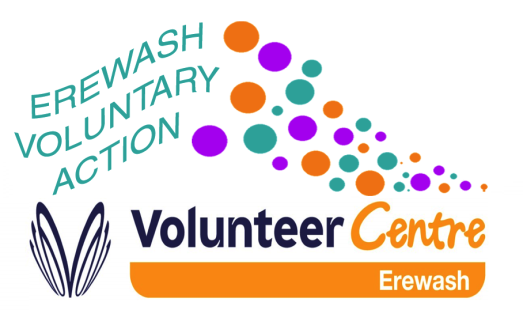 COVID 19 - FUNDING and GRANTS INFORMATIONJUNE 2020 – EDITION 2 Children in Need – Next Steps GrantThe Next Steps programme is Children in Need response to deliver support for children and young people affected by the Covid 19 epidemic.  Eligible organisations will be able to apply for between £5,000 and £80,000 for work commencing in September 2020.  Grants can last up to 18 months.  It is designed for established organisations who are already delivering work in their communities and further afield.The Next Steps programme is for not for profit organisations within the UK who meet the minimum standards for grant making.The fund will help organisations with more complex service adaption and is designed to be flexible as possible. The fund does not replace or affect any existing funding received from Children in Need.All applications must be submitted through the Online Portal.The deadline for applications is 1 July 2020For further information:  https://www.bbcchildreninneed.co.uk/grants/covid-19-funding-streams/Historic England Covid 19 Emergency Heritage at Risk Respond FundThis is an emergency grant to help fund urgent maintenance, repairs and investigations at historic sites and buildings across England due to the impact of Covid 19.  It is a £3 million risk response temporary fund.The deadline for expression of interest is 28 June 2020 and the deadline for full applications is 31 August 2020For further information:  https://historicengland.org.uk/coronavirus/covid-19-har-fund/Stop Loan Sharks Community Funding 2020-2021The England Illegal Money Lending Team has funding available for groups that want to raise awareness of the issues of illegal money lending.  The money has become available from the proceeds of crime taken from convicted illegal money lenders.The aim of the funding is to give groups the opportunity to raise awareness of the issue in their community in a different way.  There are five aims of the scheme:InnovativeCommunity EngagementImpactLegacyValue for MoneyLocal residents, charities, community and voluntary groups, school and statutory agencies can apply for up to £5,000.The deadline for applications is 31 August 2020For further information:  https://www.stoploansharks.co.uk/cash-seized-from-loan-sharks-to-fund-community-projects/Edge Foundation – Edge Post Covid 19 Revival This is a one-off fund with up to £250,000 of grant funding available.  Applications are welcomed for grants of between £10,000 and £50,000.The purpose of the fund is to address the educational challenges arising from the aftermath of the Covid-19 crisis. The fund will be a responsive programme of grant funding, open to institutions and not-for-profit organisations working in the educational sector to support the development of projects and initiatives to revive education and support the sector to build back better.Applications for funding are invited to support medium- and long-term projects addressing a post Covid-19 education scenario. Projects must support at least one of Edge’s strategic priorities:A broad, flexible and engaging educationHigh quality respected professional and vocational educationEducation connected to employers and the communityApplicants must address at least one of the following issues or challenges arising from the aftermath of the Covid-19 crisis:How professional and vocational education, including apprenticeships, can be delivered and supported by online learning. This can include the development of online curriculum and resources; and/or how to deliver training in the use of online and remote learning for teaching professionalsHow to deliver mentoring and support for students and/or apprentices whether studying within educational institutions, in the workplace or remotelyHow to deliver and develop essential employability skills in young people when relationships with employers and the community may have been disrupted or otherwise affected by the Covid-19 crisisHow education, including apprenticeships, could be delivered differently or better following the Covid-19 crisis.The deadline for applications is Thursday, 9th July 2020.For further information:  https://www.edge.co.uk/projects/covid-revival-fundNatWest Charity – Social and Community Capital Coronavirus Response FundOne off grants are available for not-for-profit organisations who employ people from disadvantaged or vulnerable groups and who have suffered a loss because of the Covid 19 outbreak.A total of £1 million is being made available with one off unrestricted grants of between £5,00 and £50,000.  The grant must not exceed 25% of the organisation’s annual turnover or £50,000.Social and Community Capital are an independent charity launched by Nat West in 1999 to support social enterprises and community businesses.Use of the funds must have:Demonstratable impactHelp the organisation to survive or adaptBe traceableThe deadline for applications is 29 June 2020For further information:  https://www.business.natwest.com/business/loans-and-finance/social-and-community-capital/coronavirus-response-fund.htmlPlaces of Worship Protective Security FundGrants are available to provide protective security measures to places of worship that have been subject to and are vulnerable to hate crimes that target people because of their religion.The total funding pot is £3.2 million and grants of up to £56,000 per place of worship are available.  Places of worship must contribute at least 20% of the total cost of the project.The deadline for applications is 9 August 2020For further information:  https://www.gov.uk/guidance/places-of-worship-security-funding-schemeDomestic Abuse Safe Accommodation Covid 19 Emergency Support FundGrants for charities providing domestic abuse safe accommodation in England to ensure existing services remain open and to create additional capacity during the Covid 19 crisis.£10 million is being awarded in two rounds.  Prospective applicants are expected to apply for a maximum of £100,000 per individual bid.Applicants must be charities providing domestic abuse safe accommodation services in England.  The fund will support charities from 1 April to 31 October 2020.The deadline for applications is 20 July 2020For further information:  https://www.gov.uk/government/publications/domestic-abuse-safe-accommodation-covid-19-emergency-support-fundFoyle Foundation – Covid 19The Trustees of the Foundation are keeping its grant making policy under constant review in the light of social and economic developments in relation to Covid 19.The small grants scheme will reopen on 1 June 2020.The main grants scheme remains suspended in respect of new applicants.For further information: http://www.foylefoundation.org.uk/Veolia Environmental TrustGrants are available to constituted, not for profit groups with environmental and community projects that are located near a qualifying Veolia site in England.Grants of between £10,000 and £75,000 are available subject to:The maximum project costs should be less than £250,000 including VAT and professional fees.Project secure 10% of the total project costsSuccessful applicants will need to pay 10% of the awarded amount to landfill operator.Funding is for community building and rooms, outdoor spaces, play and recreation and biodiversity projects.The next deadline for Stage 1 applications is 3 September 2020 before 12 Noon.For further information:  https://www.veoliatrust.org/funding/ESFA Community GrantsThe next round of the ESFA Community Grants programme is now open.Grants are for registered Not-For-Profit organisations based in the LLEP and D2N2 areas, with a turnover of less than £500,000 to deliver a projects or initiatives lasting no more than 6 months, that help people take steps towards a future career, reduce unemployment and tackle economic inactivity.The deadline for applications is 15 July 2020For further information:  https://www.the-futures-group.com/community-grants.htmlBlue Spark Foundation - Small grants to help children and young people reach their full potentialSchools, colleges, and community groups in England can apply for grants through the Blue Spark Foundation to support the education and development of children and young people through educational, cultural, sporting, and other projects.Of particular interests are projects which will help enhance the self-confidence, team working skills and future employability of children and young people. In most cases grants will be made on a relatively small scale.Many grants will be under £2,000, most will be under £5,000 and only in a few cases will grants exceed £10,000.The funding provided can be for physical assets (such as iPads, sports equipment, or lighting for stage productions) or for services or facilities (such as sports coaching or music or drama tuition) or simply for the provision of experiences (such as theatre visits).Applications can be submitted at any time.For further information: http://bluesparkfoundation.org.uk/how-to-apply/Funding RemindersIndependent Age Grants FundReaching older people most likely to be missing out now, and beyond the Covid 19 pandemic.The Independent Age Grants Fund has released £2 million from the Independent Age fund to help smaller organisations across the UK working with older people hardest hit by the coronavirus.The grants fund will comprise of four separate funding rounds and in each round there will be £500,000avialble where organisations can apply to receive up to £15,000.  The fund is open to registered charities.Organisations can only apply once and if unsuccessful you will not be allowed to apply in a later round.Round 2 applications close at 9.00 am on 2 July 2020.For further information: https://www.independentage.org/community/grants-fundYouth Futures FoundationIn response to Covid 19 the Youth Futures Foundation has created an emergency fund.  There are two types of grants available:Development grants - £30,000 - £100,000 for delivery and development for up to 2 years supporting over 50 young people per yearImpact grants – around £100,000 - £800,000 per year for delivery and an independent paid for separately by Youth Futures for up to 5 years supporting up to 150 young people.Not for profit voluntary ort community sector organisations or statutory organisations applying individually or as a lead organisations on behalf of a consortia can apply.The funding is to work with young people aged 14 – 24 to help overcome barriers to find meaningful work.This is a rolling grants programme – there is an eligibility quiz for those interested in applying.For further information:  https://youthfuturesfoundation.org/grants/Active Together in Partnership with CrowdfunderCrowdfunder and Sport England have teamed up to make £1 million of match funding available to help the sport and physical activity sector going through the Covid 19 crisis.If a sports club has had to cease operations due to the pandemic and in doing so has experienced short term financial difficulty they can set up a crowd funding campaign and apply for £10,000 match funding.If your application is approved you will get match funding of up to 50% towards your initial crowd funding target up to a maximum of £10,000For further information:   https://www.crowdfunder.co.uk/funds/active-togetherAsda Healthy Holiday GrantsThe Asda Foundation Healthy Holiday Grants scheme is available for groups who would normally be providing summer holiday activities for children that would ensure they are provided with a hot meal but may not be able to do this due to social distancing.There is a  maximum of £500 available.For further information: https://www.asdafoundation.org/documents/C-19_Grant_Criteria.pdfRosa Covid 19 Response FundRosa is a grant making charity that funds grassroots women’s organisations to help make the UK a fairer and safer place for women.Rosa’s Covid 19 Response Fund (small grants) is now open and will provide up to £10,000 for specialist women’s organisations across the UK.The purpose of the fund is to provide quick and straightforward grants with a basic eligibility criteria.Rosa particularly welcomes proposals from women’s organisations that:Address the critical needs of women and girls that miss out the mostOperate in less economically resilient towns, cities and rural areas.There is no deadline for applications they will be considered on a rolling basis from 5 pm on 5 June 2020For further information:  http://rosauk.org/funds/rosas-covid-19-response-fund-small-grants/Severn Trent Community FundSevern Trent have re-opened their Community Fund and the eligibility remains the same – Community Wellbeing.  There are three categories:People – projects that facilitate healthier lifestyles and skills developmentPlace – projects that help create a better place to live in and useEnvironment – projects that facilitate a healthier natural environment and greater access to that environment or support the preservation of water.There is an application portal on the website.The Community Fund is a rolling programme so you can apply at anytime, there are no closing dates for applications.For further information:   https://www.stwater.co.uk/about-us/severn-trent-community-fund/British Muslim Covid 19 FundingThe British Covid 19 Fund is designed to assist those organisations that are supporting to protect and assist the most vulnerable.The fund is open for all British charities and is open to all irrespective of faith but working in relation to Covid 19.  Funding is available from £250 to a maximum of £5,000.For further information:  https://britishmuslimcovid19fund.co.uk/Clinks – Covid 19 Response GrantClinks has launched a grant programme to support voluntary organisations working in criminal justice with an annual income under £500,000 to continue their work through the Covid 19 crisis.Clinks will be distributing £275,000 on behalf of Her Majesty’s Prisons and probation Service and the Ministry of Justice as part of the infrastructure support for small and medium sized voluntary organisations.Grants of £3,000 - £5,000 are available, no organisation will be granted more than £20,000.This programme will stay open until all funding has been allocated, which is anticipated to be within 6 months.For further information: https://www.clinks.org/our-work/coronavirus-covid-19Covid 19 Food Charities Grant FundThe Coronavirus Food Charities Fund is provided and administered by the Department of Environment, Food and Rural affairs.  This is a one off £3.45 million fund intended to help front line food aid charities continue to provide food to vulnerable people affected by the coronavirus.The funding is for:People who are unable to afford foodPeople who have moved into temporary accommodation because of Covid 19 e.g. domestic abuse, newly released prisoners and homeless.Applications will be assessed on a strictly first come first served basis.The deadline for applications is 6 July 2020For further information:  https://www.gov.uk/guidance/coronavirus-covid-19-apply-for-the-food-charities-grant-fundFunding Information7 Stars FoundationThe 7 Stars Foundation is launching an unrestricted grant funding programme open to charities with a turnover of below £1.5 million and who are working with at risk young people.  This will open in July and will be across the themes of abuse, addiction and homelessness.Grants will be available up to £2,500 and can include costs such as salaries and overheads.For further information:  https://the7starsfoundation.co.uk/For any further details please contact:Catriona Paterson – Development WorkerErewash Voluntary ActionGranville CentreGranville AvenueLong EatonDerbyshireNG10 4HDTel: 0115 9466740Email: catriona@erewashcvs.org.uk             www.erewashvoluntaryaction.org.uks c